BORANG LBORANG PERMOHONAN PENGEMASKINIAN MAKLUMAT DAFTAR KELAYAKAN MALAYSIA(MALAYSIAN QUALIFICATIONS REGISTER, MQR)PengarahBahagian Koordinasi dan Rujukan Jaminan Kualiti Agensi Kelayakan Malaysia (MQA)Mercu MQA, No. 3539,Jalan Teknokrat 7, Cyber 5,63000 Cyberjaya, Selangor.SELANGOR DARUL EHSANYBhg. Dato’/Tuan/Puan,PERMOHONAN PENGEMASKINIAN MAKLUMAT MQRAdalah	dimaklumkan	bahawa	pihak	kami	 (Nama Pemberi Pendidikan Tinggi, PPT) ingin membuat permohonan pengemaskinian maklumat berikut selaras dengan kelulusan yang diperolehi:Nama Program	:No. Ruj. Program	:Butiran Pindaan	: Kod NEC (perubahan berdasarkan kepada syor MQA):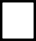  Mod / Tempoh Pengajian:Bilangan Kredit: Lain - lain (bagi kes-kes tertentu,sekiranya ada):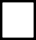 2.  Bersama-sama ini, dikemukakan salinan dokumen / maklumat kelulusan berkaitan untuk tindakan lanjut. Maklumat yang disertakan disahkan sahih dan PPT bertanggungjawab ke atas sebarang maklumat yang dikemukakan bagi tujuan paparan MQR.Sekian, terima kasih.Yang benar,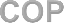 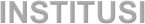 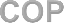 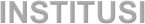 (tandatangan wakil PPT) Nama:Jawatan: No. Telefon: E-mel: Tarikh:Kod NEC(paparan MQR)Kod NEC(baharu)Maklumat Kelulusan(sekiranya ada)Mod / Tempoh Pengajian(paparan MQR)Mod / Tempoh Pengajian(Kelulusan Terkini)Maklumat KelulusanBilangan Kredit(paparan MQR)Bilangan Kredit(Kelulusan Terkini)Maklumat KelulusanCatatan MQR sedia adaCadangan / Pindaan Catatan MQR